	Law 30 - LT1 :                                             			Name: ___________________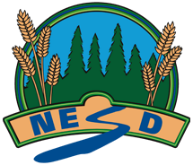 Feedback:Fully meeting expectations, with enriched understanding (EU)Fully meeting grade level expectations (FM)Mostly meeting grade level expectations (MM)Not yet meeting grade level expectations (NY)LT1 Examine how and why youth are treated differently in Canadian law.You can thoughtfully examine how and why youth are treated differently in Canadian law.You might be: Justify the differing ages of consent for youth, depending on the activity.Predict future changes to society’s views, which could change how youth law is dealt with.Create a scenario, giving circumstances, in which a youth may be sentenced as an adult.Engage in case studies and examine protections and limitations of policies, acts, rights and principlesYou can examine how and why youth are treated differently in Canadian law.

You show this by:Analyze the fundamental rights described in the United Nations Convention on the Rights of the Child (1989) and the guiding principles of the Youth Criminal Justice Act (2003)Describing how historical influences have guided the legal definition of youth, their rights and responsibilities as defined by the YCJA, and the ways youth are protected and treated differently from adults in various scenariosAnalyzing the developmental differences between youth and adults and the systematic factors that have lead to different processes for youth, and giving them extra rights in the YCJA.Describing the extenuating factors which would lead a youth to be sentenced as an adult.Analyze the laws that protect, the legal rights, and the age of consent for children and youthYou support your examination with relevant details and examples. You are exploring and practicing examining how and why youth are treated differently in Canadian law.You may be: Exploring the ways historical influences have shaped how we deal with youth crimeDiscussing the developmental differences between adults and youthReflecting on why the justice system has different processes for youths in the YCJAIdentifying possible extenuating factors which would cause a youth to be sentenced as an adultDiscussing age of consent and exploring why it depends on the circumstanceYou are having trouble examining how and why youth are treated differently in Canadian law.Consider: How has the definition of youth changed?Why has society changed how we deal with youth crime?How are adults and youth developmentally different?  Why does this matter in the justice system?How is the YCJA different?What circumstances would lead to a youth being sentenced as an adult?What is consent?  Why is this topic dependent on age and type of activity?